Дата: 10 марта 2021 Группа: т-12Предмет:  Математика Тема: Производная                                                                                              Преподаватель: Леханова Елена АнатольевнаПерепиши в тетрадь: Урок 1. Определение производной. Физический смысл производной            Урок 1. Определение производной. Физический смысл производнойКонспект урокаАлгебра и начала математического анализа, 11 классУрок №10. Определение производной. Физический смысл производной.Перечень вопросов, рассматриваемых в теме1) Определение производной;2) Физический смысл производной;2) Приращение функции;3) Скорость материальной точки в заданный момент времени по данному закону движения.Глоссарий по темеПусть функция y=f(x) определена в точках x0 и x1. Разность x1−x0 называют приращением аргумента (при переходе от точки x0 к точке x1), а разность f(x1)-f(x0) называют приращением функции.Определение. Производной функции называется предел отношения приращения функции к приращению аргумента, когда приращение аргумента стремится к нулю.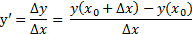 Основная литература:Колягин Ю.М., Ткачева М.В., Федорова Н.Е. и др., под ред. Жижченко А.Б. Алгебра и начала математического анализа (базовый и профильный уровни) 11 кл. – М.: Просвещение, 2014.Дополнительная литература:Шабунин М.И., Ткачева М.В., Федорова Н.Е. Дидактические материалы Алгебра и начала математического анализа (базовый и профильный уровни) 11 кл. – М.: Просвещение, 2017. Теоретический материал для самостоятельного изученияИзучая поведение функции y=f(x) около конкретной точки x0, важно знать, как меняется значение функции при изменении значения аргумента. Для этого используют понятия приращений аргумента и функции.Пусть функция y=f(x) определена в точках x0 и x1. Разность x1−x0 называют приращением аргумента (при переходе от точки x0 к точке x1), а разность f(x1)-f(x0) называют приращением функции.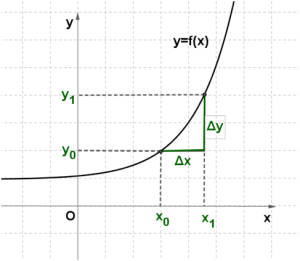 Приращение аргумента обозначают Δx (читают: дельта икс; Δ — прописная буква греческого алфавита "дельта"; соответствующая строчная буква пишется так: δ). Приращение функции обозначают Δy или Δf.Итак, x1-x0=Δx, значит, x1=x0+Δx.f(x1)-f(x0)=Δy, значит, Δy=f(x0+Δx)-f(x0). (1)Нельзя истолковывать термин "приращение" как "прирост".Примеры и разбор решения заданий тренировочного модуляПример 1. Найдем приращение Δx и Δf в точке x0, если f(x)= x2, x0=2 и х=1,9Решение:Δx= x1−x0=1,9-2=-0,1Δf= f(1,9) –f(2)=1,92-22=-0,39Ответ: Δx=-0,1; Δf =-0,39Пример 2. Найдем приращение Δx и Δf в точке x0, если f(x)= x2, x0=2 и х=2,1Решение:Δx= x1−x0=2,1-2=0,1Δf= f(1,9) –f(2)=2,12-22=0,41Ответ: Δx=0,1; Δf =0,41Пример 3.Найдем приращение Δf функции в точке x0,если приращение аргумента равно x0.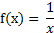 Решение: по формуле (1) находим: .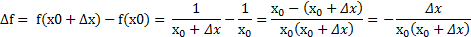 Ответ: .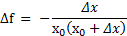 С помощью введенных обозначений приращений удобно также выражать среднюю скорость движения за промежуток времени [t0; t0+∆t]. Если точка движется по прямой и известна ее координата x(t), то 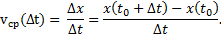 Эта формула верна и для ∆t<0 (для промежутка [t0+∆t; t0]).Аналогично выражение называют средней скорость изменения функции на промежутке с концами х0 и х0+∆х.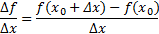 Определение. Производной функции называется предел отношения приращения функции к приращению аргумента, когда приращение аргумента стремится к нулю.Обозначение: y’ или f’(x)Если функция f(x) имеет производную в точке х, то эта функция называется дифференцируемой в этой точке. Если функция f(x) имеет производную в каждой точке некоторого промежутка, то эта функция дифференцируема на этом промежутке. Операция нахождения производной называется дифференцированием.Схема вычисления производной функцииНайти приращение функции на отрезке [x; x+Δx]:∆y=y(x+∆x)-y(x)Разделить приращение функции на приращение аргумента: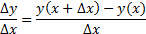 Найти предел отношения приращения функции к приращению аргумента, когда приращение аргумента стремится к нулю.Пример 4.Вычислить производную функции y=x2Решение: Используем схему вычисления производной по действиям:∆y=y(x+∆x)-y(x)= (х+∆х)²-х²= х²+2х·∆х+ ∆х²-х²= 2х·∆х+ ∆х²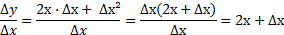 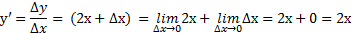 Ответ: y’=2x.Физический смысл производной: если положение точки при её движении задаётся функцией пути S(t), где t – время движения, то производная функции S есть мгновенная скорость движения в момент времени t: v(t)=S’(t).Таким образом, скорость – есть производная от пути по времени.Пример 5.Точка движется по закону s(t)=1-2t. Найдите среднюю скорость движения за промежуток времени от t=0,8 до t=1.Решение: найдем ∆t= 1-0,8=0,2S(0,8)= 1-2·0,8= -0,6=S(t)S(1)= 1-2·1= -1=S(t+∆t).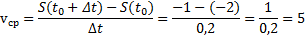 Ответ: .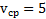 Необходимое и достаточное условие дифференцируемостиТеорема 1. Для того, чтобы функция f(x) была дифференцируема в точке x0, необходимо и достаточно, чтобы в этой точке она имела конечную производную. Следствие. Функция, дифференцируемая в точке, непрерывна в этой точке.Замечание. Дифференциалом dx независимой переменной будем считать приращение Δx, т.е. dx ≡ Δx.Алгебра и начала математического анализа. 11 классУрок 1. Определение производной. Физический смысл производнойКонспект урокаПеречень вопросов, рассматриваемых в теме1) Определение производной;2) Физический смысл производной;2) Приращение функции;3) Скорость материальной точки в заданный момент времени по данному закону движения.Глоссарий по темеПусть функция y=f(x) определена в точках x0 и x1. Разность x1−x0 называют приращением аргумента (при переходе от точки x0 к точке x1), а разность f(x1)-f(x0) называют приращением функции.Определение. Производной функции называется предел отношения приращения функции к приращению аргумента, когда приращение аргумента стремится к нулю.Основная литература:Колягин Ю.М., Ткачева М.В., Федорова Н.Е. и др., под ред. Жижченко А.Б. Алгебра и начала математического анализа (базовый и профильный уровни) 11 кл. – М.: Просвещение, 2014.Дополнительная литература:Шабунин М.И., Ткачева М.В., Федорова Н.Е. Дидактические материалы Алгебра и начала математического анализа (базовый и профильный уровни) 11 кл. – М.: Просвещение, 2017. Теоретический материал для самостоятельного изученияИзучая поведение функции y=f(x) около конкретной точки x0, важно знать, как меняется значение функции при изменении значения аргумента. Для этого используют понятия приращений аргумента и функции.Пусть функция y=f(x) определена в точках x0 и x1. Разность x1−x0 называют приращением аргумента (при переходе от точки x0 к точке x1), а разность f(x1)-f(x0) называют приращением функции.Приращение аргумента обозначают Δx (читают: дельта икс; Δ — прописная буква греческого алфавита "дельта"; соответствующая строчная буква пишется так: δ). Приращение функции обозначают Δy или Δf.Итак, x1-x0=Δx, значит, x1=x0+Δx.f(x1)-f(x0)=Δy, значит, Δy=f(x0+Δx)-f(x0). (1)Нельзя истолковывать термин "приращение" как "прирост".Примеры и разбор решения заданий тренировочного модуляПример 1. Найдем приращение Δx и Δf в точке x0, если f(x)= x2, x0=2 и х=1,9Решение:Δx= x1−x0=1,9-2=-0,1Δf= f(1,9) –f(2)=1,92-22=-0,39Ответ: Δx=-0,1; Δf =-0,39Пример 2. Найдем приращение Δx и Δf в точке x0, если f(x)= x2, x0=2 и х=2,1Решение:Δx= x1−x0=2,1-2=0,1Δf= f(1,9) –f(2)=2,12-22=0,41Ответ: Δx=0,1; Δf =0,41Пример 3.Найдем приращение Δf функции в точке x0,если приращение аргумента равно x0.Решение: по формуле (1) находим: .Ответ: .С помощью введенных обозначений приращений удобно также выражать среднюю скорость движения за промежуток времени [t0; t0+∆t]. Если точка движется по прямой и известна ее координата x(t), то Эта формула верна и для ∆t<0 (для промежутка [t0+∆t; t0]).Аналогично выражение называют средней скорость изменения функции на промежутке с концами х0 и х0+∆х.Определение. Производной функции называется предел отношения приращения функции к приращению аргумента, когда приращение аргумента стремится к нулю.Обозначение: y’ или f’(x)Если функция f(x) имеет производную в точке х, то эта функция называется дифференцируемой в этой точке. Если функция f(x) имеет производную в каждой точке некоторого промежутка, то эта функция дифференцируема на этом промежутке. Операция нахождения производной называется дифференцированием.Схема вычисления производной функцииНайти приращение функции на отрезке [x; x+Δx]:∆y=y(x+∆x)-y(x)Разделить приращение функции на приращение аргумента:Найти предел отношения приращения функции к приращению аргумента, когда приращение аргумента стремится к нулю.Пример 4.Вычислить производную функции y=x 2Решение: Используем схему вычисления производной по действиям:∆y=y(x+∆x)-y(x)= (х+∆х)²-х²= х²+2х·∆х+ ∆х²-х²= 2х·∆х+ ∆х²Ответ: y’=2x.Физический смысл производной: если положение точки при её движении задаётся функцией пути S(t), где t – время движения, то производная функции S есть мгновенная скорость движения в момент времени t: v(t)=S’(t).Таким образом, скорость – есть производная от пути по времени.Пример 5.Точка движется по закону s(t)=1-2t. Найдите среднюю скорость движения за промежуток времени от t=0,8 до t=1.Решение: найдем ∆t= 1-0,8=0,2S(0,8)= 1-2·0,8= -0,6=S(t)S(1)= 1-2·1= -1=S(t+∆t).Ответ: .Необходимое и достаточное условие дифференцируемостиТеорема 1. Для того, чтобы функция f(x) была дифференцируема в точке x0, необходимо и достаточно, чтобы в этой точке она имела конечную производную. Следствие. Функция, дифференцируемая в точке, непрерывна в этой точке.Замечание. Дифференциалом dx независимой переменной будем считать приращение Δx, т.е. dx ≡ Δx.